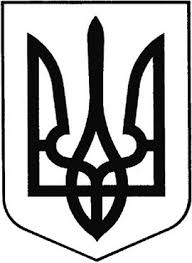 ГРEБІНКІВСЬКА СEЛИЩНА РАДА Білоцeрківського району Київської області ВИКОНАВЧИЙ КОМІТЕТ Р О З П О Р Я Д Ж E Н Н ЯВід 31 березня 2022 року        смт Гребінки                                    №31-ОДПро внесення змін до розпорядження селищного голови від 04 січня 2021 року№03 «Про створення конкурсної комісії Гребінківської селищної ради»Відповідно до Закону України «Про службу в органах місцевого самоврядування», ст. 42 Закону України «Про місцеве самоврядування»:ЗОБОВ’ЯЗУЮ:Внести зміни до розпорядження селищного голови від 04 січня  2021 року №03 «Про створення конкурсної комісії  Гребінківської селищної ради», а саме: виключити із персонального складу конкурсної комісії для проведення конкурсу на заміщення вакантних посад посадових осіб місцевого самоврядування в Гребінківській селищній раді Білоцерківського району Київської області Васющенка Олександра Анатолійовича – голову комісії, як такого, що звільнився та призначити головою конкурсної комісії секретаря Гребінківської селищної ради Жегуліна Андрія Вікторовича. Ввести до складу конкурсної комісії Тихоненко Олену Володимирівну – начальника відділу загально-організаційної роботи та управління персоналом.Затвердити оновлений персональний склад конкурсної комісії згідно додатку 1.Контроль за виконанням даного розпорядження залишаю за собою.Селищний голова                                                               Роман ЗАСУХА    					Підготувала:                     Олена ТихоненкоПогодив:                            Максим ЯценкоДодаток 2До Розпорядження селищного голови від 31.03.2022ПЕРСОНАЛЬНИЙ СКЛАДконкурсної комісії для проведення конкурсу на заміщення вакантних посад посадових осіб місцевого самоврядування в Гребінківській селищній раді Білоцерківського району Київської області та її виконавчих органівГОЛОВА КОМІСІЇ:ЖЕГУЛІНАндрій Вікторович                          секретар Гребінківської селищної ради,ЗАСТУПНИК ГОЛОВИ КОМІСІЇ:ТИХОНЕНКООлена Володимирівна   начальник загально-організаційного                                    відділу та управління персоналомСЕКРЕТАР КОМІСІЇ:ВАСЬКОВСЬКАЛариса Петрівна                              спеціаліст І категорії – землевпорядникГребінківської селищної радиЧЛЕНИ КОМІСІЇ:ЗАЙЦЕВАОлена Миколаївна                          начальник відділу - головний бухгалтер                                                        Гребінківської селищної радиРУДЕНКОВасиль Миколайович                        начальник відділу                                                          Гребінківської селищної радиСелищний голова                                                  Роман ЗАСУХА